Центральная площадь 1, г. Удачный, Мирнинский район, Республика Саха (Якутия), 678188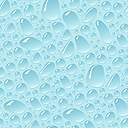 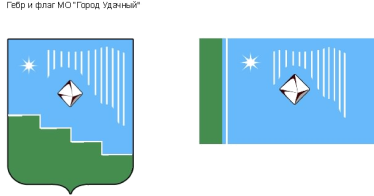 Факс: (41136) 5-03-70,  тел. (41136) 5-25-70;  E-mail: adm.udachny@mail.ru ПОСТАНОВЛЕНИЕОт «__20_»____04_____2022 г.                                                                                  № ____319_________В соответствии со ст. 9, 24, 31 и 45 Градостроительного кодекса Российской Федерации, Земельным кодексом Российской Федерации, Федеральным законом от 06.10.2003 № 131-ФЗ «Об общих принципах организации местного самоуправления в Российской Федерации», Федеральным законом от 03.07.2016 № 373-ФЗ «О внесении изменений в Градостроительный кодекс Российской Федерации, отдельные законодательные акты Российской Федерации в части совершенствования регулирования подготовки, согласования и утверждения документации по планировке территории и обеспечения комплексного и устойчивого развития территорий и признании утратившими силу отдельных положений законодательных актов Российской Федерации», Уставом  муниципального образования «Город Удачный» Мирнинского района Республики Саха (Якутия), в целях обеспечения устойчивого развития территории, сохранения окружающей среды, развития инженерной, транспортной и социальной инфраструктур, обеспечения прав и законных интересов физических и юридических лиц, в том числе правообладателей земельных участков и объектов  капитального строительства, создания условий для привлечения инвестиций, в том числе путем предоставления возможности выбора наиболее эффективных видов разрешенного использования земельных участков и объектов капитального строительства,  исходя из социальных, экономических, экологических и иных факторов ПОСТАНОВЛЯЮ:Принять решения о подготовке:1) проектов внесения изменений в следующие документы территориального планирования и градостроительного зонирования:- генеральный план г. Удачного Мирнинского района Республики Саха (Якутия), утвержденный решением городского Совета депутатов муниципального образования «Город Удачный» Мирнинского района Республики Саха (Якутия) от 28.03.2018 № 7-7;  - Правила землепользования и застройки города Удачный Мирнинского района Республики Саха (Якутия), утвержденные решением городского Совета депутатов муниципального образования «Город Удачный» Мирнинского района Республики Саха (Якутия) от 28.03.2018 № 7-8;2) проекта документации по планировке территории (проект планировки с проектом межевания территории) г. Удачного Мирнинского района РС(Я), утвержденные решением городского Совета депутатов муниципального образования «Город Удачный» Мирнинского района Республики Саха (Якутия) от 30.07.2014 № 20-6, от 17.05.2018 № 8-10;2. Утвердить:- состав Комиссии по подготовке проектов внесения изменений в документы территориального планирования и градостроительного зонирования, проекта документации по планировке территории г. Удачного Мирнинского района Республики Саха (Якутия) (приложение № 1);- порядок деятельности Комиссии по подготовке проектов внесения изменений в документы территориального планирования и градостроительного зонирования, проекта документации по планировке территории г. Удачного Мирнинского района Республики Саха (Якутия) (приложение № 2);- порядок направления в Комиссию по подготовке проектов внесения изменений в документы территориального планирования и градостроительного зонирования, проекта документации по планировке территории г. Удачного Мирнинского района Республики Саха (Якутия) предложений и замечаний заинтересованных лиц (приложение № 3);- план мероприятий по подготовке проектов внесения изменений в документы территориального планирования и градостроительного зонирования, проекта документации по планировке территории г. Удачного Мирнинского района Республики Саха (Якутия) (приложение № 4).3. Опубликовать настоящее постановление в газете «Информационный Вестник» и разместить на официальном сайте МО «Город Удачный» в сети «Интернет».4. Настоящее постановление вступает в силу со дня его официального опубликования (обнародования).5. Контроль исполнения данного постановления возложить на заместителя главы администрации по экономике и финансам Дьяконову Т.В.Глава города		                      				                      А.В. ПриходькоК постановлению «О принятии решений о подготовке проектов внесения изменений в документы территориального планирования и градостроительного зонирования, проекта документации по планировке территории г. Удачного Мирнинского района Республики Саха (Якутия») ВИЗЫ:Заместитель главы администрации по экономике и финансам _____________________________________________Т.В. ДьяконоваНачальник УАиГ,гл. архитектор района _______________________________________________ С.А. СафоноваПравовой отдел ____________________________________________________Ю.В. ШестаковаГлавный специалист по имущественным иземельным отношениям __________________________________________Н.Н. Хисматуллина							Главный специалистпо кадрам и муниципальной службе ____________________________________А.И. БарбарукИсполнитель: Ведущий специалист по земельным отношениям   ____________________А.Т. Гайфутдинова Приложение № 1к постановлению от «_20» ___04____2022 №__319____СОСТАВКомиссии по подготовке проектов внесения изменений в документы территориального планирования и градостроительного зонирования, проекта документации по планировке территории г. Удачного Мирнинского района Республики Саха (Якутия)
________________________  Приложение № 2                                                                                                                                                к постановлению от «_20_»__04___2022 №___319______ПОРЯДОКдеятельности Комиссии по подготовке проектов внесения измененийв документы территориального планирования и градостроительного зонирования, проекта документации по планировке территории г. Удачного Мирнинского района Республики Саха (Якутия)Общие положения1.1. Настоящий порядок определяет компетенцию и порядок деятельности Комиссия по подготовке проектов внесения изменений в документы территориального планирования и градостроительного зонирования, проекта документации по планировке территории г. Удачного Мирнинского района Республики Саха (Якутия) (далее – Комиссия), которая создается в целях координирования работ по подготовке проекта внесения изменений в документы территориального планирования и градостроительного зонирования (генеральный план г. Удачного Мирнинского района Республики Саха (Якутия), утвержденный решением городского Совета депутатов муниципального образования «Город Удачный» Мирнинского района Республики Саха (Якутия) от 28.03.2018 № 7-7, и Правила землепользования и застройки города Удачный Мирнинского района Республики Саха (Якутия), утвержденные решением городского Совета депутатов муниципального образования «Город Удачный» Мирнинского района Республики Саха (Якутия) от 28.03.2018 № 7-8), а также подготовки проекта документации по планировке территории (проект планировки с проектом межевания территории) г. Удачного Мирнинского района РС(Я) (далее – проекты).1.2. Комиссия является межведомственным органом при главе города по вопросам подготовки, обсуждения, согласования и подготовки к утверждению проектов, указанных в п. 1.1. настоящего Порядка.1.3. Комиссия в своей деятельности руководствуется Конституцией Российской Федерации, действующим законодательством Российской Федерации, Республики Саха (Якутия), Уставом муниципального образования «Город Удачный» Мирнинского района Республики Саха (Якутия), настоящим Порядком.Функции, задачи и права Комиссии2.1. Функции Комиссии:2.1.1. Организация работ по подготовке проектов.2.1.2. Рассмотрение предложений заинтересованных лиц о внесении изменений и дополнений в проекты.2.1.3. Организация проведения общественных обсуждений или публичных слушаний по проектам.2.2. Задачи Комиссии:2.2.1. Подготовка технических заданий на разработку проектов.2.2.2. Организация сбора исходных данных для подготовки проектов, их обобщение и анализ.2.2.3. Обобщение полученных предложений заинтересованных лиц о внесении изменений и дополнений в проекты.2.2.4. Рассмотрение подготовленных проектов и подготовка рекомендаций главе города о вынесении данных проектов на общественные обсуждения или публичные слушания. 2.2.5. Обеспечение гласности при подготовке решений по проектам, подготовка и опубликование заключений о результатах общественных обсуждений или публичных слушаний.2.2.6. Подготовка пакета документов для принятия главой города решений:- о направлении проектов внесения изменений в документы территориального планирования и градостроительного зонирования в городской Совет депутатов;- об утверждении проекта документации по планировке территории г. Удачного Мирнинского района Республики Саха (Якутия) или направлении ее на доработку.2.3. Права Комиссии:2.3.1. Принимать и отклонять предложения, рекомендации и замечания по вопросам подготовки проектов, в том числе заслушивать на заседаниях Комиссии приглашенных представителей городского сообщества.2.3.2. Запрашивать у государственных органов, иных юридических и физических лиц необходимую информацию и материалы, относящиеся к рассматриваемым на заседаниях Комиссии вопросам.2.3.3. Привлекать к работе Комиссии независимых экспертов.2.3.4. Публиковать информацию о своей деятельности.  Порядок деятельности комиссии3.1. Комиссия осуществляет свою деятельность на безвозмездной основе в форме заседаний путем личного участия членов Комиссии либо лиц, замещающих их на период отсутствия. 3.2. Заседания Комиссии проводятся по мере необходимости. Их периодичность определяется председателем Комиссии, исходя из требований по соблюдению сроков выполнения и согласования отдельных этапов подготовки проектов. Заседания Комиссии являются правомочными при участии в них не менее половины от списочного состава Комиссии.3.3. Заседания Комиссии ведет председатель Комиссии или один из его заместителей (далее – председательствующий на заседании Комиссии). Председатель Комиссии:- возглавляет и координирует работу Комиссии;- распределяет обязанности между членами Комиссии, дает им поручения для подготовки (доработки) необходимых для разработки проектов документов (материалов) и требует своевременного выполнения членами Комиссии решений, принимаемых на заседаниях Комиссии;- ведет заседания Комиссии и утверждает планы мероприятий и протоколы заседаний Комиссии либо поручает это одному из своих заместителей;- снимает с обсуждения вопросы, не касающиеся повестки дня заседаний Комиссии, а также замечания, предложения и дополнения, с которыми не ознакомлены члены Комиссии;- привлекает к участию в заседаниях Комиссии других компетентных специалистов и независимых экспертов для разъяснения рассматриваемых вопросов;- созывает в случае необходимости внеочередные заседания Комиссии;- обобщает внесенные замечания, предложения и дополнения с целью внесения их в протоколы заседаний Комиссии. 3.4. Подготовку заседаний Комиссии обеспечивает секретарь Комиссии.Секретарь Комиссии:- извещает членов Комиссии о дате и повестке заседания Комиссии не менее, чем за два дня до его проведения;- осуществляет сбор предложений и замечаний по вопросам, находящимся в компетенции Комиссии, обеспечивает направление членам Комиссии поступивших и подлежащих рассмотрению документов и материалов по повестке очередного заседания Комиссии;- ведет и оформляет протокол заседания Комиссии, представляет его на подпись председательствующий на заседании Комиссии.3.5. Решения на заседаниях Комиссии принимаются открытым голосованием, большинством голосов, присутствующих на заседании членов Комиссии. При равенстве голосов «за» и «против», голос председательствующего на заседании Комиссии, является решающим. Члены Комиссии:- принимают участие в подготовке плана мероприятий Комиссии, в обсуждении рассматриваемых на заседаниях Комиссии вопросов и голосовании по ним, а также в общественных обсуждениях или публичных слушаниях по проектам;- высказывают свои замечания, предложения и дополнения, касающиеся основных положений проектов (в письменном и устном виде), а также особое мнение с обязательным включением его в протокол заседания Комиссии;- своевременно выполняют все поручения председателя Комиссии либо его заместителей.3.6. Итоги каждого заседания Комиссии оформляются протоколом, который подписывается секретарем Комиссии и утверждается председательствующим на заседании Комиссии.  В протокол может вноситься особое мнение, высказанное на заседании любым из членов Комиссии.  К протоколу могут прилагаться копии материалов по теме заседания. Копии протоколов прилагаются к пакету документов, указанному в п. 2.2.6. настоящего Порядка.  3.7. Решения Комиссии, выработанные в отношении поступивших предложений, замечаний и дополнений, передаются разработчикам проектов для учета при их подготовке. 4. Обеспечение деятельности Комиссии4.1. Техническое обеспечение деятельности Комиссии, а также расходы, связанные с работой Комиссии и проведением общественных обсуждений или публичных слушаний по проектам, осуществляются администрацией МО «Город Удачный». ______________________Приложение № 3                                                                                                                                                к постановлению от «_20_»___04___2022 №__319____ПОРЯДОК 
направления в Комиссию по подготовке проектов внесения изменений в документы территориального планирования и градостроительного зонирования, проекта документации по планировке территории г. Удачного Мирнинского района Республики Саха (Якутия) предложений и замечаний заинтересованных лиц1. С момента опубликования постановления о принятии решений о подготовке проектов внесения изменений в документы территориального планирования и градостроительного зонирования, проекта документации по планировке территории г. Удачного Мирнинского района Республики Саха (Якутия) (далее – проекты) заинтересованные физические и юридические лица вправе направлять в Комиссию свои предложения и замечания по проектам в соответствии со статьей 5.1 Градостроительного кодекса РФ. 2. Предложения и замечания могут быть представлены в письменной или электронной форме на имя председателя Комиссии.Предложения и замечания в письменной форме направляются по адресу: 678188, РС(Я), Мирнинский р-н, г. Удачный, Центральная площадь, 1, кабинет № 4.Предложения и замечания в электронной форме направляются по электронной почте на адрес: adm.udachny@mail.ru3. Рассмотрению Комиссией подлежат предложения и замечания заинтересованных лиц, касающиеся вопросов подготовки проектов. 4. Предложения и замечания могут содержать любые материалы на бумажных или электронных носителях в объемах, необходимых и достаточных для их рассмотрения по существу.5. Полученные материалы возврату не подлежат.6. Комиссией рассматриваются предложения и замечания, поступившие до окончания общественных обсуждений или публичных слушаний по проектам. _______________________________Приложение № 4                                                                                                                                                к постановлению от «_20__»__04___2022 №_319_____ПЛАНмероприятий по подготовке проектов внесения изменений в документы территориального планирования и градостроительного зонирования, проект документации по планировке территории г. Удачного Мирнинского района Республики Саха (Якутия)О принятии решений о подготовке проектов внесения изменений в документы территориального планирования и градостроительного зонирования,  проекта документации по планировке территории г. Удачного Мирнинского района Республики Саха (Якутия)Приходько Артур ВладимировичГлава города, председатель комиссии;Балкарова Ольга НиколаевнаЗаместитель главы администрации МО «Город Удачный» по городскому хозяйству, заместитель председателя комиссии;Дьяконова Татьяна ВикторовнаЗаместитель главы администрации по экономике и финансам, заместитель председателя комиссии;Сафонова Светлана АнатольевнаНачальник Управления архитектуры и градостроительства администрации МО «Мирнинский район», главный архитектор района, заместитель председателя комиссии (по согласованию);Гайфутдинова Альбина ТимирхановнаВедущий специалист по земельным отношениям администрации муниципального образования «Город Удачный», секретарь комиссии;Харебова Юлия МихайловнаВедущий специалист землеустроитель администрации муниципального образования «Город Удачный», секретарь комиссии;Представители депутатского корпуса Городской Совет депутатов муниципального образования «Город Удачный», член комиссии (по согласованию);Брюхова Светлана ВасильевнаГлавный специалист по вопросам городского хозяйства и благоустройству администрации муниципального образования «Город Удачный», член комиссии;Хисматуллина Наталья НиколаевнаГлавный специалист по имущественным и земельным отношениям администрации муниципального образования «Город Удачный», член комиссии;Фесенко Ирина ВалентиновнаГлавный специалист жилищного хозяйства администрации муниципального образования «Город Удачный», член комиссии;Хисамиева Алия РинатовнаВедущий специалист юрист администрации муниципального образования «Город Удачный», член комиссии;Бирюкова Алина ФаильевнаИнженер по надзору за зданиями и сооружениями администрации муниципального образования «Город Удачный», член комиссии;Золотухин Олег НиколаевичГлавный энергетик администрации муниципального образования «Город Удачный», член комиссии;Капитурова Валентина ПетровнаГлавный специалист коммунального хозяйства администрации муниципального образования «Город Удачный», член комиссииЛитвиненко Оксана ЮрьевнаГлавный специалист по предпринимательству и потребительскому рынку администрации муниципального образования «Город Удачный», член комиссии;Колесникова Надежда ЛеонидовнаРуководитель по работе с недвижимостью Удачнинского ГОКа АК «АЛРОСА» (ПАО) (по согласованию)Нерадовский Михаил АлександровичГлавный инженер МУП «УПЖХ», член комиссии (по согласованию) Путинцева Ольга СергеевнаВедущий инженер по техническому надзору за зданиями и сооружениями МУП «УПЖХ», член комиссии (по согласованию) Патрин Дмитрий МихайловичГлавный инженер УО ООО «ПТВС», член комиссии (по согласованию)Сморгуленко Любовь ВладимировнаНачальник технического бюро УО ООО «ПТВС», член комиссии (по согласованию)Тишин Андрей ВячеславовичЗаместитель директора по строительству и контролю за зданиями и сооружениями МУП «УППМХ», член комиссии (по согласованию)Краева Евгения ЮрьевнаДиректор Удачнинского представительства ГУП «РЦТИ», член комиссии (по согласованию) Куликова Марина ИвановнаЭксперт Территориального отдела Управления Роспотребнадзора по РС (Я), член комиссии (по согласованию)Им Сергей СусановичНачальник ПЧ-8 г. Удачный ОГПС РС(Я) № 21 по МО «Мирнинский район», член комиссии (по согласованию)Чурманов Алексей СергеевичМастер СУ ПАО «Якутскэнерго»  ЗЭС АРЭС, член комиссии (по согласованию)Казюпа Павел ГеннадьевичЗаместитель начальника ГПС ПАО «Якутскэнерго» ЗЭС АРЭС, член комиссии (по согласованию)№ п/пМероприятияСроки исполнения1.Сбор и рассмотрение Комиссией предложений по подготовке проектов внесения изменений в документы территориального планирования и градостроительного зонирования, проект документации по планировке территории (далее – градостроительная документация). Подготовка рекомендаций по внесению изменений в градостроительную документацию в соответствии с поступившими предложениями или об отклонении таких предложения с указанием причин отклонения. Предоставление исходно - разрешительной документации для проектирования.июнь 2022 г.2.Рассмотрение первой редакции проекта внесения изменений в генеральный план г. Удачного. июль - август 2022 г.3.Устранение замечаний. Согласования проекта внесения изменений в генеральный план г. Удачного, в том числе размещение его во ФГИС ТП.Устранение полученных в ходе согласований замечаний.июль - август 2022 г.4.Рассмотрение первой редакции проекта внесения изменений в правила землепользования и застройки г. Удачного. июль - август 2022 г.5.Устранение замечаний. Согласование проекта внесения изменений в правила землепользования и застройки г. Удачного.июль - август 2022 г.6.Рассмотрение первой редакции проекта планировки с проектом межевания территории г. Удачного.июль - август 2022 г.7.Устранение замечаний. Согласование проекта планировки с проектом межевания территории г. Удачного.июль - август 2022 г.8.Размещение согласованной градостроительной документации на официальном сайте МО «Город Удачный».сентябрь 2022 г.9.Подготовка постановления о проведении общественных обсуждений или публичных слушаний, публикация его в СМИ и размещение на официальном сайте МО «Город Удачный», оповещение жителей г. Удачный о времени и месте их проведения.сентябрь 2022 г.10.Проведение в установленном порядке общественных обсуждений или публичных слушаний по проектам внесения изменений в документы территориального планирования и градостроительного зонирования, проекту планировки с проектом межевания территории г. Удачного Мирнинского района РС(Я).Внесение изменений и дополнений в проекты (при необходимости) по итогам общественных обсуждений или публичных слушаний.сентябрь - октябрь 2022 г.11.Утверждение разработанной градостроительной документации: - городским Советом депутатов (проекты внесения изменений в генеральный план г. Удачного и правила землепользования и застройки г. Удачного);- Главой города (проект планировки с проектом межевания территории г. Удачного). октябрь - ноябрь 2022 г.12. Размещение утвержденных изменений в документы территориального планирования и градостроительного зонирования, проекта планировки с проектом межевания территории              г. Удачного Мирнинского района Республики Саха (Якутия) во ФГИС ТП.декабрь 2022г.